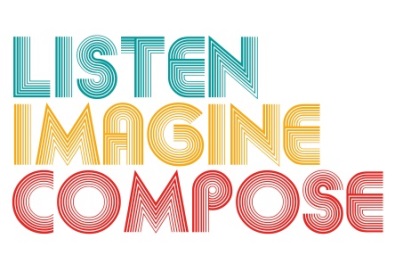 SCHEME OF WORK 3: What is the role of listening and reflection in the creative process?LESSON 4 EVALUATIONKey Questions: How can I further engage learners who found the work easy and support those who were not engaging in lesson or found the work difficult? What did discussions with learners’ tell you about the quality of their musical knowledge and understanding, and the extent of their participation?Were learners able to refine their ideas through notation? If so, How? If not, Why? How can this be further support for the next lesson? How well did pupils achieve the lesson objectives and what evidence can I provide about the groups achievements? 